
КЕМЕРОВСКАЯ ОБЛАСТЬ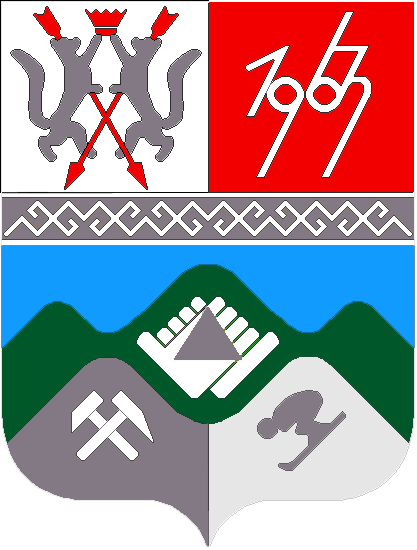 МУНИЦИПАЛЬНОЕ ОБРАЗОВАНИЕ«ТАШТАГОЛЬСКИЙ МУНИЦИПАЛЬНЫЙ РАЙОН»СОВЕТ НАРОДНЫХ ДЕПУТАТОВТАШТАГОЛЬСКОГО МУНИЦИПАЛЬНОГО РАЙОНАРЕШЕНИЕот  «12» марта 2019 года № 47-ррПринято Советом народных депутатов Таштагольского муниципального районаот 12 марта 2019 годаО назначении публичных слушаний по вопросупереименования посадочной площадки города ТаштаголаРуководствуясь уставом Таштагольского муниципального района, Совет народных депутатов Таштагольского муниципального района,РЕШИЛ:Создать комиссию по вопросу переименования посадочной площадки города Таштагола. (Приложение 1)Назначить публичные слушания по вопросу переименования посадочной площадки города Таштагола.Определить форму проведения публичных слушаний – непосредственное обсуждение с жителями.Письменные предложения физических и юридических лиц о кандидатурах в чью честь могут переименовать посадочную площадку города Таштагола принимаются по адресу: 652990, Кемеровская область, г.Таштагол, ул.Ленина, 60, каб.217 (2 этаж) в часы приема: понедельник-пятница – с 9.00  до 17.00, с момента опубликования  решения до 09.04.2018 года.  Срок проведения публичных слушаний с момента оповещения жителей города до дня опубликования заключения о результатах публичных слушаний - 30 календарных дней.Комиссии организовать проведение публичных слушаний в соответствии с планом мероприятий (приложение № 2).Настоящее решение опубликовать в газете «Красная Шория», разместить на официальном сайте администрации Таштагольского муниципального района в информационно-телекоммуникационной сети Интернет.Провести публичные слушания по вопросу переименования посадочной площадки города Таштагола 11 апреля 2019 года по адресу: 652990, Кемеровская область, г.Таштагол, ул.Ленина, 60, конференц-зал администрации Таштагольского муниципального района  (3 этаж) в 11:00.Настоящее решение вступает в силу с момента его официального опубликования.Глава Таштагольскогомуниципального  района                                                           В.Н. МакутаПредседатель Совета народных депутатов  Таштагольского  муниципального района                                И.Г. АзаренокПриложение № 1 к решению Совета народных депутатов  Таштагольского муниципального района № 47-ррот « 12 » марта 2019 года  СоставКомиссии по вопросупереименования посадочной площадки города ТаштаголаПриложение № 2 к решению Совета народных депутатов Таштагольского муниципального района № 47-ррот «12» марта 2019 года            Планмероприятий по проведению публичных слушаний по вопросупереименования посадочной площадки города Таштагола.Председатель комиссии:Председатель комиссии:Макута В.Н Заместитель председателя:Орлов А.Г.Секретарь комиссии:Бахгольд О.В.Глава Таштагольского муниципального районаПервый заместитель главы Таштагольского муниципального районаНачальник отдела промышленности, транспорта и связи Таштагольского муниципального района.Члены комиссии по проведению публичных слушаний:Попов С.Е.                                   заместитель главы Таштагольского                                                      муниципального района.Адыяков С.В                                заместитель главы Таштагольского                                                      муниципального района.Ларина Л.В                                  заместитель главы Таштагольского                                                      муниципального района.Колмогоров Д.О                          заместитель главы Таштагольского                                                      муниципального  района.Члены комиссии по проведению публичных слушаний:Попов С.Е.                                   заместитель главы Таштагольского                                                      муниципального района.Адыяков С.В                                заместитель главы Таштагольского                                                      муниципального района.Ларина Л.В                                  заместитель главы Таштагольского                                                      муниципального района.Колмогоров Д.О                          заместитель главы Таштагольского                                                      муниципального  района.Швайгерт В.С.заместитель главы Таштагольскогомуниципального района. Азаренок И.Г            председатель Совета народных депутатовТаштагольского муниципального   района (посогласованию).Белозеров В.Д.генеральный директор ООО «АЭРОКУЗБАСС» (по согласованию)Трофимов В.П.начальник посадочной площадки Таштагол (по согласованию)1.Размещение текста настоящего решения на информационном стенде администрации Таштагольского муниципального районаВ течение 2 рабочих дней с момента издания настоящего решения 3.Прием письменных заявлений и возражений граждан, юридических лиц  по  вопросу переименования посадочной площадки города ТаштаголаВ течение 25 дней с момента опубликования настоящего решения4.Проведение публичных слушаний для  граждан  по  вопросу переименования посадочной площадки города Таштагола« 11» апреля 2019г.в 11:005.Подготовка заключения о результатах публичных слушанийВ течение 3 рабочих дней с момента  проведения публичных слушаний для  граждан по  вопросу переименования посадочной площадки города Таштагола6.Размещение текста заключения  в газете «Красная Шория» и разместить на официальном сайте администрации Таштагольского муниципального района в сети интернет.В течение 2 дней с момента подготовки заключения о результатах слушаний      7.Подготовка рекомендаций о переименовании посадочной площадки города Таштагола для ОАО «АЭРОКУЗБАСС»3 дня с момента публикации заключения о результатах публичных слушаний      